Aides aux terrains financées par le LabEx Tepsis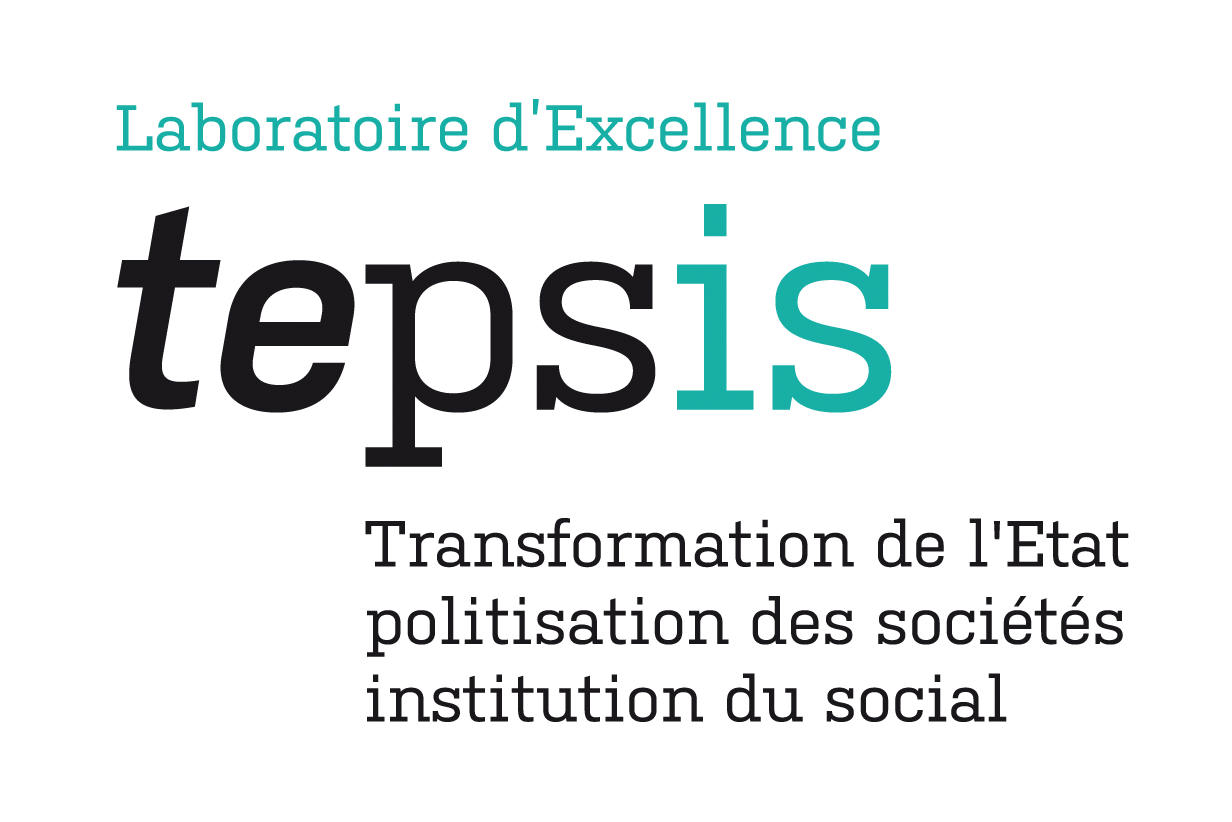 Année 2020Berk Yeter (CETOBaC)Les anarchistes bulgaro-macédoniens et la question nationale 1870-1944Marie Melody Vidal (Mondes Américains)College town America: divisions sociales, identifications et espace public à Davis, Californie.Piero Tellerias (CESSP)The Spread of Unpreparedness. Managing the Covid-19 Pandemic Through Community-level Interventions: Community Emergency Response Team (CERT) programs.Floriane Soulie (CESSP)Femmes en guerre, femmes dans l’ordre de guerre. Trajectoires longues de l’engagement des femmes dans les Phalanges et les Forces libanaises pendant la guerre du LibanSolène Bahar Poyraz (CETOBaC)Les intellectuels turcs et la question syrienne : l’émergence d’un champ d’action stratégique en temps de crise Suzanne Peyrard (CCJ)Terrain doctoral pour le suivi de projets urbains « intelligents » à SongdoFederico Lifschitz (CERMA)Fêtes religieuses, cultes politiques ? Diversification et re-politisation du cycle cérémoniel d’une communauté p’urhépecha de Michoacán (Mexique)Sarine Karajerjian (CESPRA)Entre vie ordinaire, traumatisme et exil : le destin des femmes Syriennes à BeyrouthRoma Casamitjana (CEIAS)Gouverner par les intermédiaires : notables, représentants tribaux et partis politiques régionaux dans le Nord-Est de l’Inde Medhi Belasri (CETOBaC)Terrain de recherche à Sarajevo : La ville postsocialiste au prisme de la consommation à travers une géographie sociale de trois centres-commerciaux.Marton Angyan (CMH)Sociologie du « tourisme dentaire » en Hongrie. Une étude sur les recompositions des inégalités en Europe à partir des mobilités médicalesBastien Cabot (CESPRA)Terrain dans le Nord-Pas-de-CalaisThéo Malçok (CETOBaC)Terrain en Turquie Jean-Baptiste Boissy (Mondes américains)Terrain en ColombieArghya Bose (CEIAS)Terrain en Inde Alfonso De Silva (CESSP)Terrain en EspagneMarion Dualé (CETOBaC)Terrain en IrakCharlie Duperron (CEMS)Terrain en République démocratique du CongoLéo Maillet (CETOBaC)Terrain en ChineCamille Senepin (CASE)Terrain au VietnamVishnu Tandon (CEIAS)Terrain au NépalMira Tfaily (IRIS)Terrain au LibanZhang Yu (CCJ)Terrain en ChineMélina Gautrand (CEMS)Terrain de recherche de six mois dans le département d’Antioquia (Colombie)Année 2019Bastien Cabot (CESPRA)Terrain (archives) à AmsterdamHamza Esmili (CMH)Terrain en FranceAël Théry (CCJ)Terrain en ChineJovana Papovic (CETOBaC)Terrain et archives en Serbie, Slovénie, Croatie, Macédoine et Bosnie-HerzégovineEmi Matsuoka (CMH)Terrain au Royaume-UniAnnée 2018Victor Pineda (Mondes américains)Séjour en archives à Caracas. Consultation de fonds d’archives d’institutions ministérielles au Venezuela Leila Drif (IRIS)Enquête ethnographique des engagements volontaires et des économies domestiques dans le dispositif d’aide internationale à BeyrouthAline Chaves Rabelo (CMH)Certains Tanzaniens sont-ils plus "indigènes" que les autres ?Hélène Malmanche (CESPRA)Beatriz Eugenia Barrios Devia (CMH)Terrain en Colombie Léonor Gonzales (CMH)Terrain ethnographique sur la réforme des microbus à Mexico : relations interpersonnelles, récits moraux et catégories identitairesModestos Siotos (CESSP)SyrizaCaterina Bandini (CMH)Terrain en Israël-Palestine Thibaud Marczak (CESPRA)Archives en FranceAnne Fiod (CMH)Terrain à HaïtiCaterina Bandini (CMH)Terrain en Israël-PalestineMariana Broglia de Moura (CMH)Terrain au Brésil Noemi Casati (IMM)Terrain à Béziers et Raguse (Sicile)Sarah Privat Lozé (CESPRA)Terrain au CambodgeAndrés Zambrano (CESPRA)Terrain au VenezuelaAbigail Bourguignon (CESSP)Terrain à la RéunionAntonio Polo Monzo (IMAF)Terrain en AngolaThibault Bechini (Mondes américains)Séjour en archives à Buenos Aires Adnan Celik (CETOBaC)Terrain au Kurdistan Mathilde Heslon (CESPRA)Terrain à Mayotte Emi Matsuoka (CMH)Terrain au Royaume-Uni Wenting Wang (CCJ)Terrain en Chine Magnifique Neza (IRIS)La folie des massacres. Enquête ethnographique sur la santé mentale au Rwanda après le génocide des Tutsi de 1994Année 2017Violaine Baraduc (IMAF)S'imaginer "le pire". Appréhender et juger les violences commises par les femmes durant le génocide des Tutsis rwandaisKarolina Kania (IRIS)Enquête de terrain ethnographique en Nouvelle-CalédonieDavid Amalric (IMM)La protestation au quotidien. Une ethnographie politique et visuelle dans la favela de Providencia à Rio de JaneiroCaterina Bandini (CMH)Une ethnographie des pratiques militantes chez les collectifs juifs et chrétiens contre l'occupation (Israël-Palestine)Vincent Hugoo (CESSP)Enquête ethnographique au lycée francais de Berlin ; répertorisation des établissements internationaux à BerlinSelima Kebaili (CRH)Observation participante et entretiens auprès d'associations de femmes victimes et des principales organisations internationales et nationales responsables de "l'approche genre" dans la justice transitionnelleAndrea Rodriguez (CESPRA)Processus et dynamique de la participation des femmes dans la lutte armée révolutionnaire en Colombie (1970-2015)Leila Drif (IRIS)Terrain de recherche doctorale sur les dynamiques de l’aide internationale à Beyrouth, incluant un stage d’arabe intensif d’un mois à l’IFPORomain Le Cour Grandmaison (CESSP)Terrain (thèse : Etat et cartels dans le Michoacan)Lucile Dumont (CESSP)Terrain à New York ("La légitimation d’une avant-garde intellectuelle : l’institutionnalisation des théories littéraires dans l’enseignement supérieur (années 1960-années 1980)")Clémentine Lehuger (CESSP)Les imaginaires de la citoyenneté. Penser l'État à MayotteAlex Raymond (CESPRA)La politique tibétaine du gouvernement de la République populaire de Chine de 1949 à 1954Lina Tsrimova (CERCEC)Travail dans des archives russes dans le cadre du doctoratAnne Fiod (CMH)Maisons, hiérarchie et politique : enfants, sorts et loup-garou à Siwvle, HaïtiLaure Traore (CESSP)Terrain de recherche doctorale sur les partis politiques au MaliAnnée 2016Camille Foubert (IRIS)Séjour de terrain à Montréal, Québec, Canada, pour réaliser terrain ethnographique de 4 mois et demi à l’hôpital du Sacré-Cœur-de-Montréal dans le cadre de sa thèseJean-Philippe Miller-Tremblay (CESPRA)Terrain en archives à Londres "L’ordre serré dans les armées française et britannique (1853-1920)"Paul Grassin (CESSP)Terrain ethnographique sur les émeutes de 2011 au MalawiRaisa Simoes (CESSP)Terrain exploratoire aux Etats-Unis pour la réalisation de la thèseDavid Simbsler (CMH)Terrain ethnographique au Nord-Est du Brésil sur l’engagement politique des pentecôtistes dans la « lutte pour la terre » : occupations, mobilisations, électionsMaaï Youssef (CESSP)L’engagement à distance en contexte autoritaire. Les réfugiés syriens en Egypte et en TurquieLuis Miguel Camargo Gomez (CESPRA)Terrain "Dépouillement des archives administratives et médico-légales de l'Institut National de Médecine Légale de la Colombie (1989-1993)"Marianna Broglia de Moura (CMH)La formation du système prohibitionniste brésilien. Emergence et développement des dispositifs fédéraux de régulation et de contrôle de stupéfiants (1936-1988)Mohamed Amine Brahim (CESSP)Terrains en Tunisie et au Maroc ("Sociologie des nouveaux penseurs musulmans")Eduardo Ferlazzo (IMM)Enquête sur les agences d'émission obligataire pour les collectivités locales (France, Danemark, Suède)Carla Bertin (IMAF)Enquête de terrainAnne Bellon (CESSP)Séjour de terrain doctoral dans les universités américainesJuliette Duclos-Valois (IRIS)Enquête de terrain ethnographique au Kurdistan d'IrakHugo Wajnsztok (IRIS)Terrain à Bordeaux (analyse sur le fonctionnement de l'Ecole nationale de la magistrature et ses effets sur les auditeurs de justice)Camille Rivière (IMM)Terrain dans les Alpes, en Franche-Comté et à la Réunion (Politique européenne Natura 2000 de protection de la biodiversité)Julien Wacquez (CESPRA)La grammaire de la vraisemblanceDiana Ospina Dias (IRIS)Processus de territorialisation et de construction identitaireAnnée 2015Bruno Pepe Russo (IRIS)Temps et pouvoir à Chambishi. Une anthropologie politique des investissements chinois dans une ville minière de la Copperbelt zambienneWalter Nique Franz (CESSP)L’émergence et la difficile institutionalisation des partis de gauche dans l’Argentine contemporaineLorenzo Scalchi (IRIS)Le concept d'entrepreneur : le contexte italienArthur Clech (CERCEC)Terrain à Tbilissi, Saint-Petersbourg et Moscou ("L'homosexualité en Russie aujourd'hui")Rémi Larue (CESPRA)Terrain à Aix-en-Provence (Les positions de Camus dans la Guerre d'Algérie entre journalisme et philosophie)Ioana Andreescu (CESPRA)Robinson dans l'île de la page. Représentations du système politico-social dans la littérature îlienne européenne de l'après-guerreGiselle Avilés-Maldonado (IRIS)Une anthropologie politique des mondes ruraux contemporains à Porto RicoRomain Le Cour Grandmaison (CESSP)Terrain de recherche dans la région du Michoacan au Mexique, ainsi qu’à Mexico pour la consultation d’archives locales (thèse : Etat et cartels dans le Michoacan)Corentin Durand (CMH)Terrain ethnographique de deux mois au centre de pénitentiaire de Nantes (Pays de la Loire)Nicola Apicella (CESPRA)Dépouillement du Fonds Raymond Queneau (Dijon)Styliani Kavvada (IMM)"Le rôle opérationnel de l’union européenne dans la résolution des conflits internationaux : le cas du conflit chypriote"Danilo Scholz (CESPRA)L’antiétatisme dans la philosophie française, 1945-1992Sara Leon Spesny (IRIS)"Pacifier la favela, instaurer un ordre moral : Une ethnographie de la police militaire à Rio de Janeiro, Brésil"Année 2014Caroline Bertron (CESSP)Terrain en Suisse RomandeNatalia Frozel Barros (CESSP)Terrain à l'ONU, NYPierre France (CESSP)Terrain à BeyrouthDanilo Scholz (CESPRA)Terrain à Caen (archives de l'IMEC)Colliaux (IMM)Terrain au PérouAdèle Blazquez (IRIS)Terrain au MexiqueGiuditta Bettinelli (IMM)Enquête sur les escort-girls en ItalieAngela Erazo (IMM)La politisation ethnique dans un groupe autochtone de ColombieLubomira Valcheva (CERCEC)Terrain en Russie (La déportation des Bulgares germanophones après la Seconde guerre mondiale vers l’URSS)Elif Bécan (CETOBaC)Catégorisation et identification des étrangers au XXe siècle en TurquieValentine Schehl (CESSP)Terrain au MarocJulien Boucly (CETOBaC)Les actions patrimoniales et le patrimoine mondial à Diyarbakir et Mardin (Turquie)Maheba Tonda (IRIS)Terrain au GabonCarla Bertin (IMAF)Terrain au Bénin ("Traductions pentecôtistes et conversion au pouvoir. Enquête autour du pentecôtisme et du développement dans le sud-ouest du Bénin")Ana Pomaro (IRIS)Terrain de 6 mois au Chili